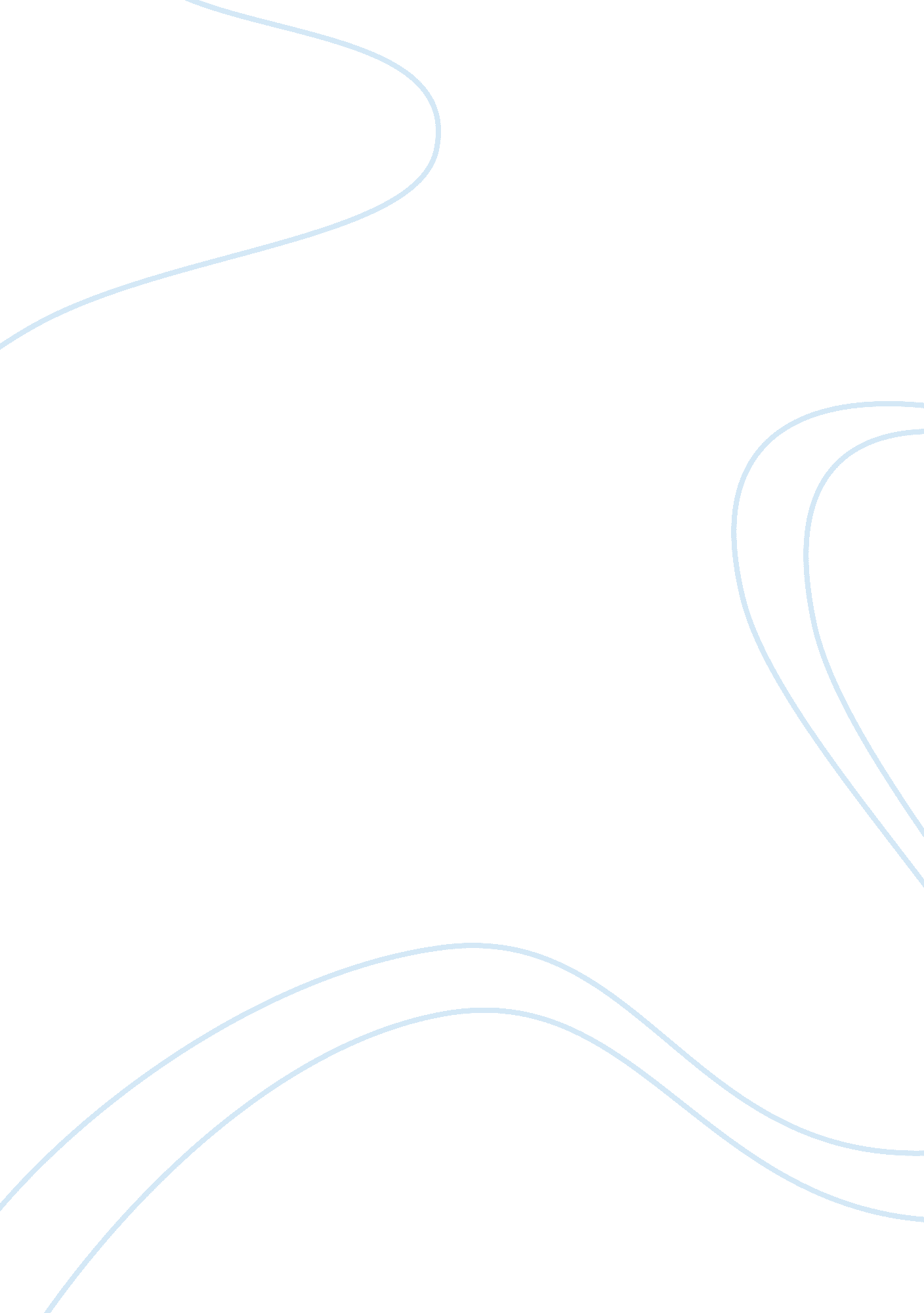 Free essay on what is going on in the world right now that bothers you what shoul...Finance, Investment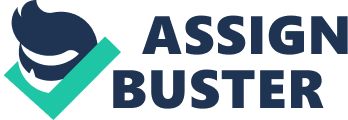 Terrorism Terrorism refers to the usage of violence, coercion and threats to overawe or coerce people or a nation. Terrorism may occur in quest of particular political, economic, social and cultural interests. In the present world, terrorism is becoming an extremely serious issue and posing as a great challenge. This is due to the significant increase of terrorism over the years. Currently in the world, terrorism remains the utmost threat to the safety of humanity and nations as a whole. Because of this, this paper seeks to explore the negative implications of terrorism in the world today and how the issue can be addressed. 
Terrorism has a number of negative implications in the world today. Of most concern, terrorism is to a great extent affecting the world economy. Terrorist incidents divert foreign investment from affected countries. These incidents also slow down the pace of such country’s development by destroying their infrastructure, and redirecting their public investment funds to investment in security. Additionally, terrorism is adversely affecting the pattern of trade in the world. Because of terrorism, countries are unable to trade freely and maximally. 
Because of the negative implications of terrorism in the world today, prompt actions should be taken to prevent worse impacts on the world’s population. This can be done through an increased assault towards terrorism. Countries can sign in more international treaties that protest against terrorism. At the same time, nations need to increase their intelligence capacity. Most importantly, is the need for the world to find out the underlying causes of terrorism. After establishing the main causes for the acts, sufficient measures can be put to address these causes. It is only in such a way that there can be a terrorist free world. 